〔知ってる？子どもの発達の段階〕　ワークシート○子どもの一般的な発達段階について考えましょう。下の①～⑧は、おおむね何歳頃の特徴でしょうか。考えを書いてみましょう。それぞれに２つずつ入ります。	   （出典：保育所保育指針より）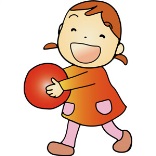    　　　　　　　　　　　　　　（出典：厚生労働省「保育所保育指針」より抜粋）